SEVEN OAKS ELEMENTARY SCHOOL4TH GRADE SCHOOL SUPPLY LIST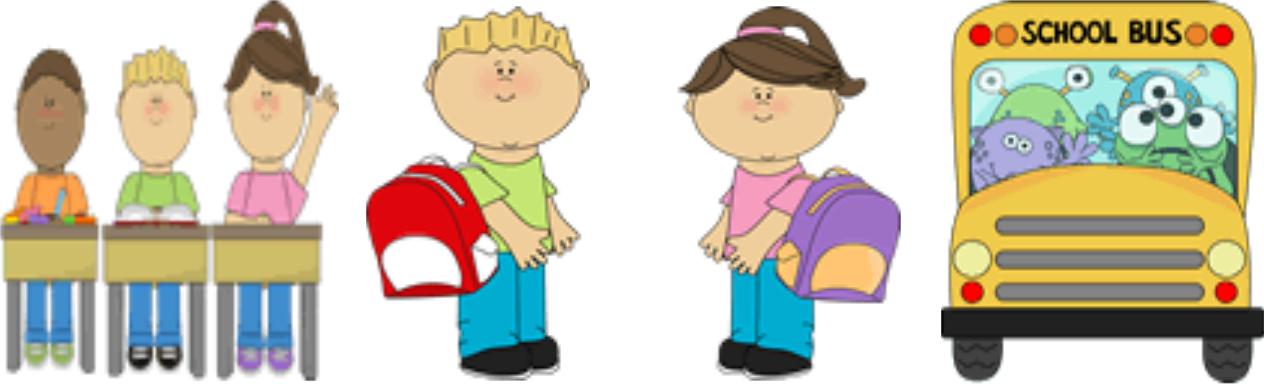 2- 1” white view vinyl binder6 assorted pocket and brad folders1 Red spiral wide ruled notebook (70 ct)1 Blue spiral wide ruled notebook (70 ct)1 Yellow spiral wide ruled notebook (70 ct)1 Green spiral wide ruled notebook (70 ct)3 subject wide ruled spiral notebook (120 ct)2 wide ruled lined filler paper4 Facial tissuesBaby wipesDry erase markers 4 packHighlighter- YellowHighlighter- GreenCrayola CrayonsCrayola markers8 small glue sticks5” sharp scissorsNylon pencil bag24 No. 2 pencils3x3 post it notesZiploc Gallon bags-1 box (BOYS)Ziploc quart bags- 1 box (GIRLS)1 box Band-Aids